زانكۆی سه‌ڵاحه‌دین-هه‌ولێر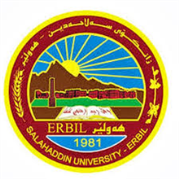 كۆلێژی: زمانبه‌شی: ئينكليزىژمێریاری                                                  فۆرمی سه‌روانه‌ی زێده‌كی مامۆستایان                                      مانگی: نیسانڕۆژ/ كاتژمێر8:30-9:309:30-10:3010:30-11:3011:30-12:3012:30-1:301:30-2:302:30-3:303:30-4:304:30-5:30شەممەیەك شەممەLinguistics3 C    Linguistics3 A    دوو شەممەسێ شەممەچوار شەممەComposition1BComposition1ALinguistics3 C    Linguistics3B    پێنج شەممەComposition1AComposition1BLinguistics3 A    Linguistics3 B    ڕۆژڕۆژڕێكه‌وتتیۆری تیۆری پراكتیكیژمارەی سەروانەڕۆژڕێكه‌وتتیۆری پراكتیكیژمارەی سەروانەشەممەشەممەشەممە6/ 4یەك شەمەیەك شەمەیەك شەمە7/ 4دوو شەمەدوو شەمە1/ 42دوو شەمە8/ 42سێ شەمەسێ شەمە2/ 4سێ شەمە9/ 4چوار شەمەچوار شەمە3/ 44چوار شەمە10/ 44پێنج شەمەپێنج شەمە4/ 44پێنج شەمە11/ 44سه‌رپه‌رشتی پرۆژه‌ی ده‌رچونسه‌رپه‌رشتی پرۆژه‌ی ده‌رچونسه‌رپه‌رشتی پرۆژه‌ی ده‌رچون5سه‌رپه‌رشتی پرۆژه‌ی ده‌رچونسه‌رپه‌رشتی پرۆژه‌ی ده‌رچون5كۆى كاتژمێره‌كانكۆى كاتژمێره‌كانكۆى كاتژمێره‌كان1515كۆى كاتژمێره‌كانكۆى كاتژمێره‌كان1515ڕۆژڕۆژڕێكه‌وتتیۆری تیۆری پراكتیكیژمارەی سەروانەڕۆژڕێكه‌وتتیۆری پراكتیكیژمارەی سەروانەشەممەشەممە13/ 4شەممە20/ 4یەك شەمەیەك شەمە14/ 4یەك شەمە21/ 4دوو شەمەدوو شەمە15/ 42دوو شەمە22/ 42سێ شەمەسێ شەمە16/ 4سێ شەمە23/ 4چوار شەمەچوار شەمە17/ 44چوار شەمە24/ 44پێنج شەمەپێنج شەمە18/ 44پێنج شەمە25/ 44سه‌رپه‌رشتی پرۆژه‌ی ده‌رچونسه‌رپه‌رشتی پرۆژه‌ی ده‌رچونسه‌رپه‌رشتی پرۆژه‌ی ده‌رچون5سه‌رپه‌رشتی پرۆژه‌ی ده‌رچونسه‌رپه‌رشتی پرۆژه‌ی ده‌رچون5كۆى كاتژمێره‌كانكۆى كاتژمێره‌كانكۆى كاتژمێره‌كان1515كۆى كاتژمێره‌كانكۆى كاتژمێره‌كان1515ڕۆژڕێكه‌وتتیۆری پراكتیكیژمارەی سەروانەناوی مامۆستا:  هةذان محمد معروفنازناوی زانستی: م. ياريدةدةربەشوانەى ياسايى: 12بەشوانەی هەمواركراو: 12ته‌مه‌ن:35 كۆی سەروانە: 67هۆكاری دابه‌زینی نیساب:ناوی مامۆستا:  هةذان محمد معروفنازناوی زانستی: م. ياريدةدةربەشوانەى ياسايى: 12بەشوانەی هەمواركراو: 12ته‌مه‌ن:35 كۆی سەروانە: 67هۆكاری دابه‌زینی نیساب:ناوی مامۆستا:  هةذان محمد معروفنازناوی زانستی: م. ياريدةدةربەشوانەى ياسايى: 12بەشوانەی هەمواركراو: 12ته‌مه‌ن:35 كۆی سەروانە: 67هۆكاری دابه‌زینی نیساب:ناوی مامۆستا:  هةذان محمد معروفنازناوی زانستی: م. ياريدةدةربەشوانەى ياسايى: 12بەشوانەی هەمواركراو: 12ته‌مه‌ن:35 كۆی سەروانە: 67هۆكاری دابه‌زینی نیساب:ناوی مامۆستا:  هةذان محمد معروفنازناوی زانستی: م. ياريدةدةربەشوانەى ياسايى: 12بەشوانەی هەمواركراو: 12ته‌مه‌ن:35 كۆی سەروانە: 67هۆكاری دابه‌زینی نیساب:ناوی مامۆستا:  هةذان محمد معروفنازناوی زانستی: م. ياريدةدةربەشوانەى ياسايى: 12بەشوانەی هەمواركراو: 12ته‌مه‌ن:35 كۆی سەروانە: 67هۆكاری دابه‌زینی نیساب:ناوی مامۆستا:  هةذان محمد معروفنازناوی زانستی: م. ياريدةدةربەشوانەى ياسايى: 12بەشوانەی هەمواركراو: 12ته‌مه‌ن:35 كۆی سەروانە: 67هۆكاری دابه‌زینی نیساب:شەممە27/ 4ناوی مامۆستا:  هةذان محمد معروفنازناوی زانستی: م. ياريدةدةربەشوانەى ياسايى: 12بەشوانەی هەمواركراو: 12ته‌مه‌ن:35 كۆی سەروانە: 67هۆكاری دابه‌زینی نیساب:ناوی مامۆستا:  هةذان محمد معروفنازناوی زانستی: م. ياريدةدةربەشوانەى ياسايى: 12بەشوانەی هەمواركراو: 12ته‌مه‌ن:35 كۆی سەروانە: 67هۆكاری دابه‌زینی نیساب:ناوی مامۆستا:  هةذان محمد معروفنازناوی زانستی: م. ياريدةدةربەشوانەى ياسايى: 12بەشوانەی هەمواركراو: 12ته‌مه‌ن:35 كۆی سەروانە: 67هۆكاری دابه‌زینی نیساب:ناوی مامۆستا:  هةذان محمد معروفنازناوی زانستی: م. ياريدةدةربەشوانەى ياسايى: 12بەشوانەی هەمواركراو: 12ته‌مه‌ن:35 كۆی سەروانە: 67هۆكاری دابه‌زینی نیساب:ناوی مامۆستا:  هةذان محمد معروفنازناوی زانستی: م. ياريدةدةربەشوانەى ياسايى: 12بەشوانەی هەمواركراو: 12ته‌مه‌ن:35 كۆی سەروانە: 67هۆكاری دابه‌زینی نیساب:ناوی مامۆستا:  هةذان محمد معروفنازناوی زانستی: م. ياريدةدةربەشوانەى ياسايى: 12بەشوانەی هەمواركراو: 12ته‌مه‌ن:35 كۆی سەروانە: 67هۆكاری دابه‌زینی نیساب:ناوی مامۆستا:  هةذان محمد معروفنازناوی زانستی: م. ياريدةدةربەشوانەى ياسايى: 12بەشوانەی هەمواركراو: 12ته‌مه‌ن:35 كۆی سەروانە: 67هۆكاری دابه‌زینی نیساب:یەك شەمە28/ 4ناوی مامۆستا:  هةذان محمد معروفنازناوی زانستی: م. ياريدةدةربەشوانەى ياسايى: 12بەشوانەی هەمواركراو: 12ته‌مه‌ن:35 كۆی سەروانە: 67هۆكاری دابه‌زینی نیساب:ناوی مامۆستا:  هةذان محمد معروفنازناوی زانستی: م. ياريدةدةربەشوانەى ياسايى: 12بەشوانەی هەمواركراو: 12ته‌مه‌ن:35 كۆی سەروانە: 67هۆكاری دابه‌زینی نیساب:ناوی مامۆستا:  هةذان محمد معروفنازناوی زانستی: م. ياريدةدةربەشوانەى ياسايى: 12بەشوانەی هەمواركراو: 12ته‌مه‌ن:35 كۆی سەروانە: 67هۆكاری دابه‌زینی نیساب:ناوی مامۆستا:  هةذان محمد معروفنازناوی زانستی: م. ياريدةدةربەشوانەى ياسايى: 12بەشوانەی هەمواركراو: 12ته‌مه‌ن:35 كۆی سەروانە: 67هۆكاری دابه‌زینی نیساب:ناوی مامۆستا:  هةذان محمد معروفنازناوی زانستی: م. ياريدةدةربەشوانەى ياسايى: 12بەشوانەی هەمواركراو: 12ته‌مه‌ن:35 كۆی سەروانە: 67هۆكاری دابه‌زینی نیساب:ناوی مامۆستا:  هةذان محمد معروفنازناوی زانستی: م. ياريدةدةربەشوانەى ياسايى: 12بەشوانەی هەمواركراو: 12ته‌مه‌ن:35 كۆی سەروانە: 67هۆكاری دابه‌زینی نیساب:ناوی مامۆستا:  هةذان محمد معروفنازناوی زانستی: م. ياريدةدةربەشوانەى ياسايى: 12بەشوانەی هەمواركراو: 12ته‌مه‌ن:35 كۆی سەروانە: 67هۆكاری دابه‌زینی نیساب:دوو شەمە29/ 42ناوی مامۆستا:  هةذان محمد معروفنازناوی زانستی: م. ياريدةدةربەشوانەى ياسايى: 12بەشوانەی هەمواركراو: 12ته‌مه‌ن:35 كۆی سەروانە: 67هۆكاری دابه‌زینی نیساب:ناوی مامۆستا:  هةذان محمد معروفنازناوی زانستی: م. ياريدةدةربەشوانەى ياسايى: 12بەشوانەی هەمواركراو: 12ته‌مه‌ن:35 كۆی سەروانە: 67هۆكاری دابه‌زینی نیساب:ناوی مامۆستا:  هةذان محمد معروفنازناوی زانستی: م. ياريدةدةربەشوانەى ياسايى: 12بەشوانەی هەمواركراو: 12ته‌مه‌ن:35 كۆی سەروانە: 67هۆكاری دابه‌زینی نیساب:ناوی مامۆستا:  هةذان محمد معروفنازناوی زانستی: م. ياريدةدةربەشوانەى ياسايى: 12بەشوانەی هەمواركراو: 12ته‌مه‌ن:35 كۆی سەروانە: 67هۆكاری دابه‌زینی نیساب:ناوی مامۆستا:  هةذان محمد معروفنازناوی زانستی: م. ياريدةدةربەشوانەى ياسايى: 12بەشوانەی هەمواركراو: 12ته‌مه‌ن:35 كۆی سەروانە: 67هۆكاری دابه‌زینی نیساب:ناوی مامۆستا:  هةذان محمد معروفنازناوی زانستی: م. ياريدةدةربەشوانەى ياسايى: 12بەشوانەی هەمواركراو: 12ته‌مه‌ن:35 كۆی سەروانە: 67هۆكاری دابه‌زینی نیساب:ناوی مامۆستا:  هةذان محمد معروفنازناوی زانستی: م. ياريدةدةربەشوانەى ياسايى: 12بەشوانەی هەمواركراو: 12ته‌مه‌ن:35 كۆی سەروانە: 67هۆكاری دابه‌زینی نیساب:سێ شەمە30/ 4ناوی مامۆستا:  هةذان محمد معروفنازناوی زانستی: م. ياريدةدةربەشوانەى ياسايى: 12بەشوانەی هەمواركراو: 12ته‌مه‌ن:35 كۆی سەروانە: 67هۆكاری دابه‌زینی نیساب:ناوی مامۆستا:  هةذان محمد معروفنازناوی زانستی: م. ياريدةدةربەشوانەى ياسايى: 12بەشوانەی هەمواركراو: 12ته‌مه‌ن:35 كۆی سەروانە: 67هۆكاری دابه‌زینی نیساب:ناوی مامۆستا:  هةذان محمد معروفنازناوی زانستی: م. ياريدةدةربەشوانەى ياسايى: 12بەشوانەی هەمواركراو: 12ته‌مه‌ن:35 كۆی سەروانە: 67هۆكاری دابه‌زینی نیساب:ناوی مامۆستا:  هةذان محمد معروفنازناوی زانستی: م. ياريدةدةربەشوانەى ياسايى: 12بەشوانەی هەمواركراو: 12ته‌مه‌ن:35 كۆی سەروانە: 67هۆكاری دابه‌زینی نیساب:ناوی مامۆستا:  هةذان محمد معروفنازناوی زانستی: م. ياريدةدةربەشوانەى ياسايى: 12بەشوانەی هەمواركراو: 12ته‌مه‌ن:35 كۆی سەروانە: 67هۆكاری دابه‌زینی نیساب:ناوی مامۆستا:  هةذان محمد معروفنازناوی زانستی: م. ياريدةدةربەشوانەى ياسايى: 12بەشوانەی هەمواركراو: 12ته‌مه‌ن:35 كۆی سەروانە: 67هۆكاری دابه‌زینی نیساب:ناوی مامۆستا:  هةذان محمد معروفنازناوی زانستی: م. ياريدةدةربەشوانەى ياسايى: 12بەشوانەی هەمواركراو: 12ته‌مه‌ن:35 كۆی سەروانە: 67هۆكاری دابه‌زینی نیساب:چوار شەمەناوی مامۆستا:  هةذان محمد معروفنازناوی زانستی: م. ياريدةدةربەشوانەى ياسايى: 12بەشوانەی هەمواركراو: 12ته‌مه‌ن:35 كۆی سەروانە: 67هۆكاری دابه‌زینی نیساب:ناوی مامۆستا:  هةذان محمد معروفنازناوی زانستی: م. ياريدةدةربەشوانەى ياسايى: 12بەشوانەی هەمواركراو: 12ته‌مه‌ن:35 كۆی سەروانە: 67هۆكاری دابه‌زینی نیساب:ناوی مامۆستا:  هةذان محمد معروفنازناوی زانستی: م. ياريدةدةربەشوانەى ياسايى: 12بەشوانەی هەمواركراو: 12ته‌مه‌ن:35 كۆی سەروانە: 67هۆكاری دابه‌زینی نیساب:ناوی مامۆستا:  هةذان محمد معروفنازناوی زانستی: م. ياريدةدةربەشوانەى ياسايى: 12بەشوانەی هەمواركراو: 12ته‌مه‌ن:35 كۆی سەروانە: 67هۆكاری دابه‌زینی نیساب:ناوی مامۆستا:  هةذان محمد معروفنازناوی زانستی: م. ياريدةدةربەشوانەى ياسايى: 12بەشوانەی هەمواركراو: 12ته‌مه‌ن:35 كۆی سەروانە: 67هۆكاری دابه‌زینی نیساب:ناوی مامۆستا:  هةذان محمد معروفنازناوی زانستی: م. ياريدةدةربەشوانەى ياسايى: 12بەشوانەی هەمواركراو: 12ته‌مه‌ن:35 كۆی سەروانە: 67هۆكاری دابه‌زینی نیساب:ناوی مامۆستا:  هةذان محمد معروفنازناوی زانستی: م. ياريدةدةربەشوانەى ياسايى: 12بەشوانەی هەمواركراو: 12ته‌مه‌ن:35 كۆی سەروانە: 67هۆكاری دابه‌زینی نیساب:پێنج شەمە5ناوی مامۆستا:  هةذان محمد معروفنازناوی زانستی: م. ياريدةدةربەشوانەى ياسايى: 12بەشوانەی هەمواركراو: 12ته‌مه‌ن:35 كۆی سەروانە: 67هۆكاری دابه‌زینی نیساب:ناوی مامۆستا:  هةذان محمد معروفنازناوی زانستی: م. ياريدةدةربەشوانەى ياسايى: 12بەشوانەی هەمواركراو: 12ته‌مه‌ن:35 كۆی سەروانە: 67هۆكاری دابه‌زینی نیساب:ناوی مامۆستا:  هةذان محمد معروفنازناوی زانستی: م. ياريدةدةربەشوانەى ياسايى: 12بەشوانەی هەمواركراو: 12ته‌مه‌ن:35 كۆی سەروانە: 67هۆكاری دابه‌زینی نیساب:ناوی مامۆستا:  هةذان محمد معروفنازناوی زانستی: م. ياريدةدةربەشوانەى ياسايى: 12بەشوانەی هەمواركراو: 12ته‌مه‌ن:35 كۆی سەروانە: 67هۆكاری دابه‌زینی نیساب:ناوی مامۆستا:  هةذان محمد معروفنازناوی زانستی: م. ياريدةدةربەشوانەى ياسايى: 12بەشوانەی هەمواركراو: 12ته‌مه‌ن:35 كۆی سەروانە: 67هۆكاری دابه‌زینی نیساب:ناوی مامۆستا:  هةذان محمد معروفنازناوی زانستی: م. ياريدةدةربەشوانەى ياسايى: 12بەشوانەی هەمواركراو: 12ته‌مه‌ن:35 كۆی سەروانە: 67هۆكاری دابه‌زینی نیساب:ناوی مامۆستا:  هةذان محمد معروفنازناوی زانستی: م. ياريدةدةربەشوانەى ياسايى: 12بەشوانەی هەمواركراو: 12ته‌مه‌ن:35 كۆی سەروانە: 67هۆكاری دابه‌زینی نیساب:سه‌رپه‌رشتی پرۆژه‌ی ده‌رچونسه‌رپه‌رشتی پرۆژه‌ی ده‌رچونناوی مامۆستا:  هةذان محمد معروفنازناوی زانستی: م. ياريدةدةربەشوانەى ياسايى: 12بەشوانەی هەمواركراو: 12ته‌مه‌ن:35 كۆی سەروانە: 67هۆكاری دابه‌زینی نیساب:ناوی مامۆستا:  هةذان محمد معروفنازناوی زانستی: م. ياريدةدةربەشوانەى ياسايى: 12بەشوانەی هەمواركراو: 12ته‌مه‌ن:35 كۆی سەروانە: 67هۆكاری دابه‌زینی نیساب:ناوی مامۆستا:  هةذان محمد معروفنازناوی زانستی: م. ياريدةدةربەشوانەى ياسايى: 12بەشوانەی هەمواركراو: 12ته‌مه‌ن:35 كۆی سەروانە: 67هۆكاری دابه‌زینی نیساب:ناوی مامۆستا:  هةذان محمد معروفنازناوی زانستی: م. ياريدةدةربەشوانەى ياسايى: 12بەشوانەی هەمواركراو: 12ته‌مه‌ن:35 كۆی سەروانە: 67هۆكاری دابه‌زینی نیساب:ناوی مامۆستا:  هةذان محمد معروفنازناوی زانستی: م. ياريدةدةربەشوانەى ياسايى: 12بەشوانەی هەمواركراو: 12ته‌مه‌ن:35 كۆی سەروانە: 67هۆكاری دابه‌زینی نیساب:ناوی مامۆستا:  هةذان محمد معروفنازناوی زانستی: م. ياريدةدةربەشوانەى ياسايى: 12بەشوانەی هەمواركراو: 12ته‌مه‌ن:35 كۆی سەروانە: 67هۆكاری دابه‌زینی نیساب:ناوی مامۆستا:  هةذان محمد معروفنازناوی زانستی: م. ياريدةدةربەشوانەى ياسايى: 12بەشوانەی هەمواركراو: 12ته‌مه‌ن:35 كۆی سەروانە: 67هۆكاری دابه‌زینی نیساب:كۆى كاتژمێره‌كانكۆى كاتژمێره‌كان77كاتژمێر	XXX    دینار    دینارواژۆی مامۆستاسەرۆكی بەشڕاگری كۆلیژ